ОТЧЕТ о работе депутата Думы г. Костромы по одномандатному избирательному округу № 30  Храмова Владимира Александровича, члена постоянной комиссии Думы города Костромы по социальным вопросам.Уважаемые жители Малышково!Ушедший год был крайне непростым и внес свои коррективы во все сферы жизни костромичей. Однако, не смотря на сложности, вместе мы смогли пройти серьезный большой путь, решить массу вопросов, устранить множество мелких и крупных недостатков, реализовать целый ряд важных проектов и идей. Всего за 2020 год в мой адрес поступило более 300 устных и письменных обращений. Люди обращаются со своими просьбами, проблемами, а иногда и требованиями. Тематика вопросов разнообразна - сфера жкх, юр. поддержка, соц.обеспечение, оказания мат.помощи, трудоустройство, благоустройство территории, ремонт дорог, строительство тротуаров, установка детских и спортивных площадок и многое другое.Помощь в решении проблем округа - это для меня первоочередная задача, где каждое обращение требует детального рассмотрения. Работа по рассмотрению обращений проводится совместно с администрацией города Костромы, руководителями управляющих компаний, и других организаций.Так, на основании обращений жителей, удалось решить следующие проблемы:-  частичный (ямочный)  ремонт внутриквартальных поездов и придомовых территорий (Студенческий проезд, 11,13,17, 19,27,31; Березовый поезд, 6, Китицынская д.д. 1,3,5,7)- снос аварийного дерева (Березовый проезд, 5)- установлено уличное освещение на углу дома 15а Студенческого проезда;- окос территории вокруг спортивной площадки за домами 16, 18 ул. Китицынская;- подсыпка асфальтной крошки для устранения дефектов покрытия около д. 29 ул. Малышковская;- ремонт остановочного комплекса на ул. Милевского;- при взаимодействии с администрацией города Костромы решен вопрос асфальтирования тротуаров и дорожного покрытия, соединяющих Студенческий проезд и ул. Суслова, ведущих к гимназии № 33;- сделаны  пешеходые дорожки к новому детскому саду № 9 на ул. Санаторная;- выполнены работы по освещению улицы Милевского;     Ежедневно поступают вопросы частного характера, касающиеся проблем одного дома, подъезда, человека. Все вопросы решаются в рабочем порядке. Ни одно обращение жителей округа не осталось без внимания.В 2020 году администрацией города объявлен сбор заявок в программу благоустройства придомовых территорий «Формирование современной городской среды» на 2023-2024 годы. Проведена широкая информационная работа с председателями советов домов округа и активистами, оказана методическая помощь в оформлении необходимого пакетов документов. В настоящее время документы сданы в администрацию города, проходит проверка пакетов документов. В ближайшее время будет сформирован перечень дворов, включенных в программу благоустройства.  13 сентября 2020 года жители микрорайона выбирали депутатов городской думы, областной Думы и губернатора. В ходе предвыборной кампании мною проведено боле 40 встреч во дворе каждого дома округа. Вместе мы обсудили насущные проблемы, которые остро стоят как для нашего микрорайона, так и для города в целом. На встречах дал консультации в рамках своей	 компетенции в решении  ряда проблем. Кроме того, я получил 78 обращений, более 100 наказов и вместе с жителями Малышково смог расставить приоритеты в планах на перспективу и ближайшее будущее. В 2020 году  в Костромской области дан старт проекту «Народный бюджет». Для реализации проектов, инициированных и поддержанных жителями и губернатором области, в наш город было привлечено 99 миллионов рублей из федерального бюджета. Являясь координатором проекта, участвовал в организационных собраниях инициативных групп, вместе с которыми вел разъяснительную работу и помогал в подготовке пакетов документов. В муниципальную комиссию от жителей округа было подано 4 заявки. Всего в бюллетене было указано 17 заявок с областного округа № 10.  Приятным результатом стали итоги голосования, заявки  малышковцев заняли 1,2,3,4 место. Таким образом, на реализацию проектов «Народного бюджета» в Малышково пойдет 8 миллионов рублей.Перечень объектов:1. Благоустройство стадиона на Студенческом проезде, д. 2: проведение освещения; устройство открытой спортивной площадки для занятия футболом; восстановление покрытия беговой дорожки; установка уличных тренажеров; ограждение территории и др.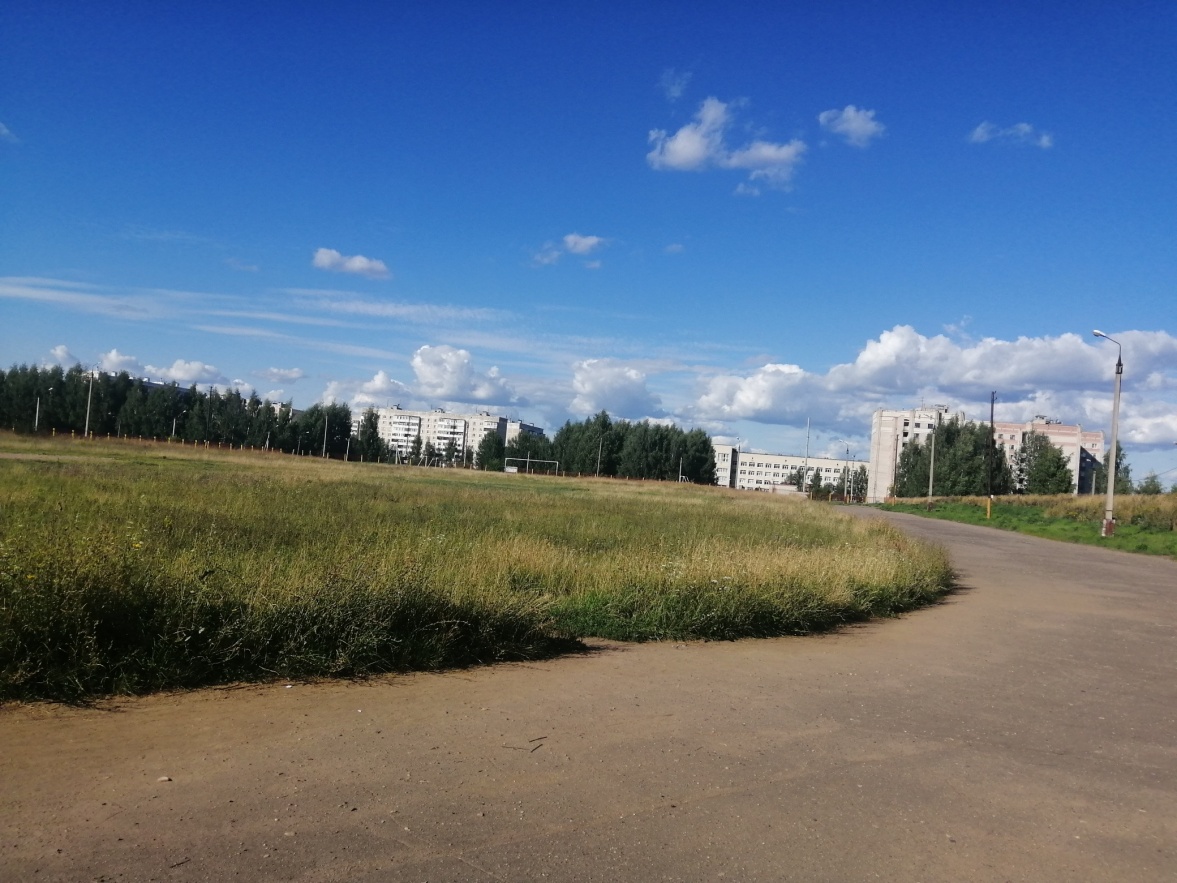 2. Благоустройство детской площадки, расположенной по адресу: Студенческий проезд, д. 27,29,31. Установка уличных тренажеров для подростков, теннисного стола и детского игрового оборудования и др.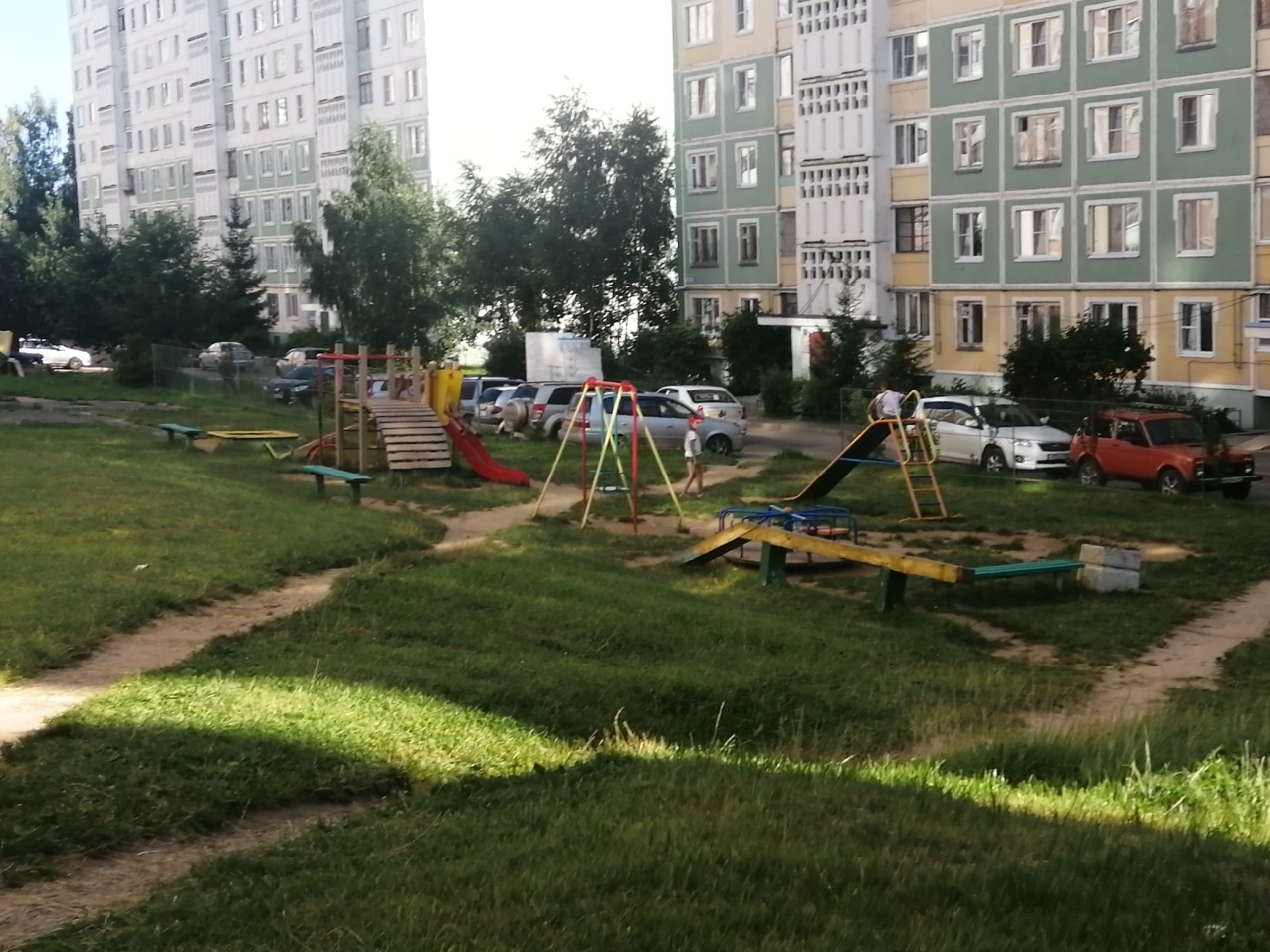 3. Благоустройство спортивной площадки расположенной за домами 16 и 18 по ул. Китицынской: монтаж современного покрытия площадки; проведение городского освещения; организация водоотведения; благоустройство подъездных путей; установка уличных тренажеров и малых архитектурных форм для детей рядом с площадкой и др.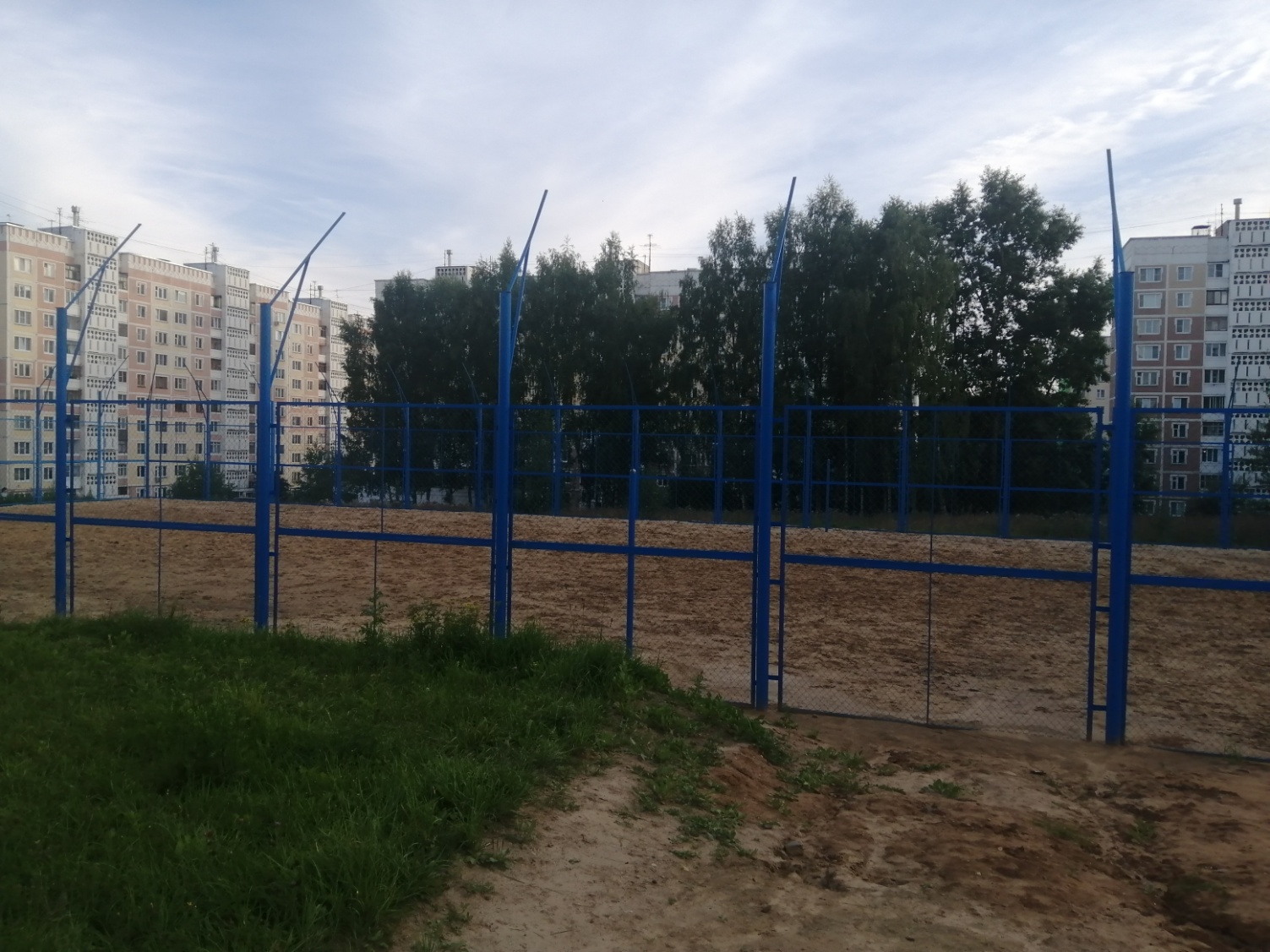 В настоящее время началась работа по созданию проектов благоустройства, составление сметы.Уважаемые жители Малышково!Хочу выразить слова благодарности всем неравнодушным людям, всем тем,  кто стремится делать жизнь вокруг более комфортной, а город еще краше. Благодарю вас за поддержку моей кандидатуры на выборах в Думу города Костромы. Как и прежде, в дальнейшем я намерен вести свою работу в тесном контакте с жителями округа, действовать с ними и в их интересах. Уверен, что решая вопросы сообща, мы сумеем не только сохранить наш удивительный город, его историю и самобытность, но внесем достойную лепту в развитие Костромы, сделав ее комфортнее и привлекательнее для жизни.Прием жителей проводится в ДЮЦ «Заволжье» (Березовый проезд, 2) каждую первую и третью среду месяца 17.30-19.00. Телефон для предварительной записи 51-81-07.К сожалению,  ввиду непростой санитарно-эпидемиологической ситуации в городе, пока прием ведется в дистанционном режиме. На указанный номер телефона можно обращаться в любое удобное для вас время. 